Millard Basketball AssociationFrequently Asked Questions – 2019-2020MissionThe purpose of the MBA is to grow the game of basketball for the boys in the Millard West school district. Coaches will help develop each player’s character with lessons of hard work, sportsmanship, integrity, and teamwork. The MBA coaches will work closely with the Millard West High School basketball staff in developing practices and strategies that will help prepare the players for high school basketball at Millard West. By teaching fundaments and team concepts of the game of basketball, coaches will help players have fun while learning the correct way to play the game. The ultimate goal of the MBA is to help make each participant a better player and, more importantly, a better person.2019-20 CostThe cost to play on a competitive team in the MBA is $430. The fee includes a basketball, shooting shirt, entry fee for the Predator Fall and Winter Leagues, and entry fee for 5 tournaments. Some teams decide to play in extra tournaments at their own expense.  The Wildcat fee is $350 per player.  Wildcat teams provide their own coach and gym space and enter their own tournaments.Practice TimeOur plan is for each team to have 1.5 hours of practice scheduled for two nights a week.  Practices are held at Millard West High School and Russell Middle school, and other MPS elementary schools.  Unfortunately, there are times that we are not able to practice due to school activities.  If there are too many conflicts, we will adjust our schedules so all teams have ample time to practice.Skill DevelopmentA very important part of player development is skill development. We have hired a skills coordinator who will work with teams throughout the season. We will also set up additional practice time during our off-season. The Millard West Basketball Camp in June is another chance to help players work on their fundamentals.  Last year we started additional skill sessions for players to participate in.  We plan to continue the sessions this spring and summer.Millard West InvolvementThe MBA is a true feeder program to Millard West Basketball. We do not recruit from other districts and expect that all of our participants plan on attending Millard West High School. The Millard West High School coaching staff is involved with tryouts, practice planning, and general organization of the MBA. They work with the MBA coaches to assure that similar terminology and philosophies are used throughout the program. They also help with skill development. The Millard West players will also be involved in the MBA occasionally.  The MBA is an extension of Millard West Basketball.Team CoachesWe do our best to hire very capable coaches. Our coaches are a mix of former players and athletes and parents. We think all three types of coaches bring a lot of value to our program. We believe that a youth program is only as good as its coaches.Going ForwardPlaying for the MBA does not guarantee that a player will be able to play for the high school team. The MBA is organized to teach the game of basketball and to help prepare players to play for the high school team.TryoutsTryouts for the 2020-21 season will be held in late February or early March.  Please check our website to get specific details. We take tryouts very seriously. We fill out evaluations on each player and work hard to put together the best teams forward. We currently have Select and Wildcat teams in 3rd through 8th grades.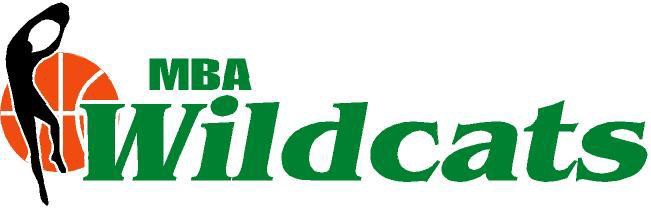 What is the difference between Select and Wildcat teams?The Wildcat teams will not be provided a coach or gym space by the MBA.  The only other difference is that the Wildcat teams sign up for and pay for  tournaments on an individual team basis.